Wiedereröffnung von WASGAU Frischemarkt Eppelborn Nach kurzfristiger Schließung zur Beseitigung von Unwetterschäden startet Frischemarkt am 3. Juli wieder regulären Verkauf Backwaren der WASGAU Bäckerei übergangsweise in Verkaufsstand erhältlich – Neueröffnung von Backtheke und Café im Markt in KürzePirmasens und Eppelborn, 29. Juni 2018. Am 3. Juli 2018 öffnet der WASGAU Frischemarkt Eppelborn, Am Markt 32-34, wieder seine Tore. Die heftigen Regenfälle Mitte Juni hatten in der saarländischen Filiale des Pirmasenser Handelsunternehmens WASGAU Produktions & Handels AG zahlreiche Schäden verursacht; für deren Beseitigung war eine mehrtägige Schließung des Markts erforderlich.Im WASGAU Frischemarkt Eppelborn können die Kunden jetzt wieder von montags bis samstags von 8.00 bis 20.00 Uhr aus dem gewohnt breitgefächerten Sortiment an qualitativ hochwertigen, frischen Produkten wählen. Ebenso sind auch die feinen Fleisch-, Wurst- und Schinkenspezialitäten der WASGAU Metzgerei erhältlich. Durch das Unwetter wurden vor allem der WASGAU Bäckerei-Bereich und das Café im Eppelborner Frischemarkt völlig zerstört, so dass ein kompletter Neubau erforderlich ist. Dieser wird jedoch in Kürze abgeschlossen sein. Brot, Brötchen, Kuchen und Feingebäck der WASGAU Bäckerei können bis dahin in einem Verkaufsstand direkt am Markt zu den üblichen Öffnungszeiten (montags bis samstags: 8.00 bis 20.00 Uhr sowie sonntags: 8.00 bis 11.00 Uhr) erworben werden.„Wir freuen uns sehr, dass wir nach dem heftigen Unwetter den WASGAU Frischemarkt in Eppelborn so schnell wieder auf Vordermann bringen konnten. Dies war nicht zuletzt auch dank der beispiellosen Unterstützung durch unsere Kunden möglich, die so tüchtig mit angepackt haben, um die Schäden zu beheben – ihnen allen möchten wir nochmals herzlich für ihre selbstlose Hilfe danken!“, zeigt sich Martina Lermen, Marketingleiterin WASGAU Frischemarkt Eppelborn, begeistert vom Engagement.Hintergrundinformationen zur WASGAU Produktions & Handels AGDie WASGAU Produktions & Handels AG mit Sitz im westpfälzischen Pirmasens zählt zu den wenigen selbstständigen Lebensmittel-Handelsunternehmen in Deutschland und hat einen Einkaufsverbund mit der REWE Markt GmbH, Köln. Die Märkte und Geschäfte finden sich mit regionalem Schwerpunkt in Rheinland-Pfalz und dem Saarland sowie im Nordwesten Baden-Württembergs. Den Kern der Handelstätigkeit bilden 77 WASGAU Super- und Verbrauchermärkte mit Verkaufsflächen zwischen 600 und 3.200 Quadratmetern; daneben betreibt WASGAU sechs Cash+Carry-Betriebe als Partner für Gastronomie und Großverbraucher. Über 85 Prozent des Umsatzes werden innerhalb dieser Vertriebsschienen erzielt. Die konzerneigene WASGAU Metzgerei und WASGAU Bäckerei versorgen die Märkte und Geschäfte mit Fleisch- und Wurstwaren sowie mit Backwaren und Konditorei-Erzeugnissen. Der Anteil der Frische-Warengruppen am Gesamtsortiment beträgt über 50 Prozent. Weitere Informationen sind unter https://wasgau-ag.de erhältlich. 20180629_wasBegleitendes Bildmaterial: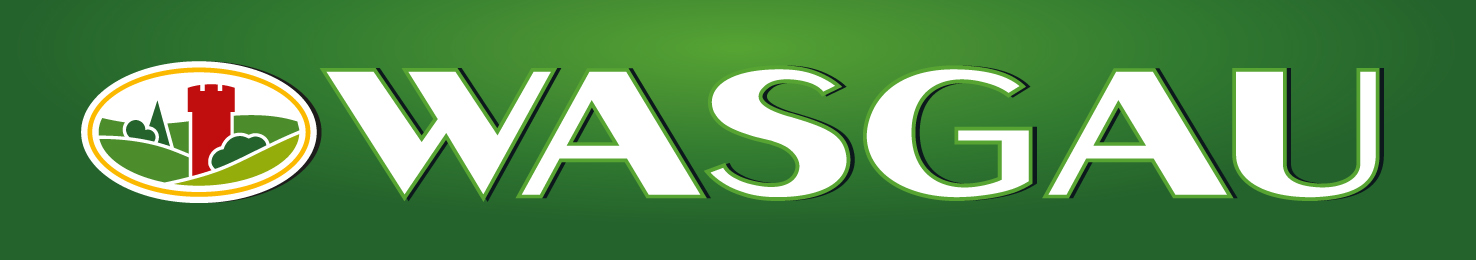 Logo WASGAU Produktions & Handels AG© WASGAU Produktions & Handels AG[ Download unter https://ars-pr.de/presse/20180629_was ]Weitere Informationen:				Ansprechpartner für die Presse:WASGAU Produktions & Handels AG			ars publicandi GmbHIsolde Woll						Martina OvermannBlocksbergstraße 183					Schulstraße 28D-66955 Pirmasens					D-66976 RodalbenTelefon: +49(0)6331/558-281			Telefon: +49(0)6331/5543-13Telefax: +49(0)6331/558-999-281			Telefax: +49(0)6331/5543-43isolde.woll@wasgau-dlog.de 			MOvermann@ars-pr.dehttps://wasgau-ag.de 				https://ars-pr.de 